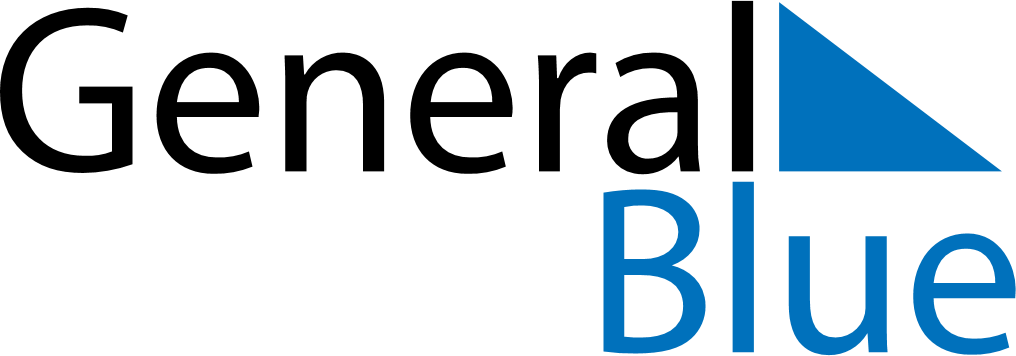 May 2025May 2025May 2025May 2025May 2025May 2025South SudanSouth SudanSouth SudanSouth SudanSouth SudanSouth SudanSundayMondayTuesdayWednesdayThursdayFridaySaturday1234567891011121314151617SPLA Day1819202122232425262728293031NOTES